«Утверждаю»										Главный врач										ГУЗ «Измалковская РБ»										_________С.В.Николаев										28 ноября 2022 г.ПАСПОРТдоступности объекта для инвалидов и других маломобильных групп населения взрослой поликлиники ГУЗ «Измалковская РБ и предоставляемых на нем услуг в сфере здравоохранения (далее – услуги)I.КРАТКАЯ ХАРАКТЕРИСТИКА ОБЪЕКТА.Адрес объекта, на котором предоставляются услуги:399000, Липецкая область, Измалковский район, с.Измалково, ул.Ленина, д.39аНаименование предоставляемых услуг: Оказание первичной, в том числе, врачебной и специализированной медико- санитарной помощи в амбулаторных условиях.Сведения об объекте:- отдельно стоящее здание 2 этажа 1397,6 м2- год постройки здания – 1989- год последнего капитального ремонта – 2018- наличие прилегающего земельного участка – да.Название организации, которая предоставляет услугу населению (полное наименование – согласно Уставу, сокращенное наименование):Государственное учреждение здравоохранения «Измалковская районная больница», ГУЗ «Измалковская РБ».Адрес места нахождения организации: 399000, Липецкая область, Измалковский район, с.Измалково, ул.Ленина, д.39аОснование для пользования объектом (оперативное управление, аренда, собственность): оперативное управление.Форма собственности (государственная)Административно – территориальная подведомственность (федеральная, региональная, муниципальная): региональнаяНаименование и адрес вышестоящей организации: Управление здравоохранения Липецкой области II. КРАТКАЯ ХАРАКТЕРИСТИКА ДЕЙСТВУЮЩЕГО ПОРЯДКА ПРЕДОСТАВЛЕНИЯ НА ОБЪЕКТЕ УСЛУГ НАСЕЛЕНИЮ.Сфера деятельности: здравоохранениеПлановая мощность – посещаемость 240 человек обслуживаемых в деньФорма оказания услуг на объекте – с обеспечением доступа к месту предоставления услуги, на дому.Категории обслуживаемого населения по возрасту – взрослые.Категории обслуживаемых инвалидов – инвалиды с нарушениями опорно-двигательного аппарата; нарушениями зрения, нарушениями слуха.III. ОЦЕНКА СОСТОЯНИЯ И ИМЕЮЩИХСЯ НЕДОСТАТОКВ В ОБЕСПЕЧЕНИИ УСЛОВИЯ ДОСТУПНОСТИ ДЛЯ ИНВАЛИДОВ ОБЪЕКТА.IV. ОЦЕНКА СОСТОЯНИЯ И ИМЕЮЩИХСЯ НЕДОСТАТКОВ В ОБЕСПЕЧЕНИИ УСЛОВИЙ ДОСТУПНОСТИ ДЛЯ ИНВАЛИДОВ ПРЕДОСТАВЛЯЕМЫХ УСЛУГ.V. ПРЕДЛАГАЕМЫЕ УПРАВЛЕНЧЕСКИЕ РЕШЕНИЯ ПО СРОКАМ И ОБЪЕМАМ РАБОТ, НЕОБХОДИМЫМ ДЛЯ ПРИВЕДЕНИЯ ОБЪЕКТА И ПОРЯДКА ПРЕДОСТАВЛЕНИЯ НА НЕМ УСЛУГ В СООТВЕТСТВИЕ С ТРЕБОВАНИЯМИ ЗАКОНОДАТЕЛЬСТВА РОССИЙСКОЙ ФЕДЕРАЦИИ ОБ ОБЕСПЕЧЕНИИ УСЛОВИЙ ИХ ДОСТУПНОСТИ ДЛЯ ИНВАЛИДОВ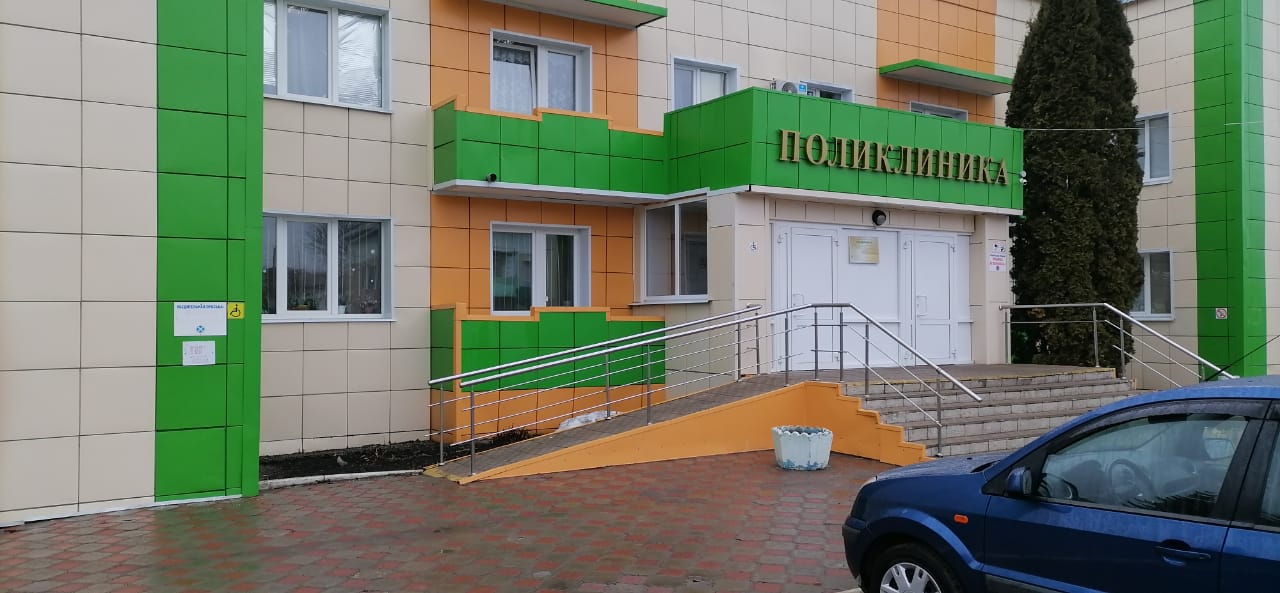 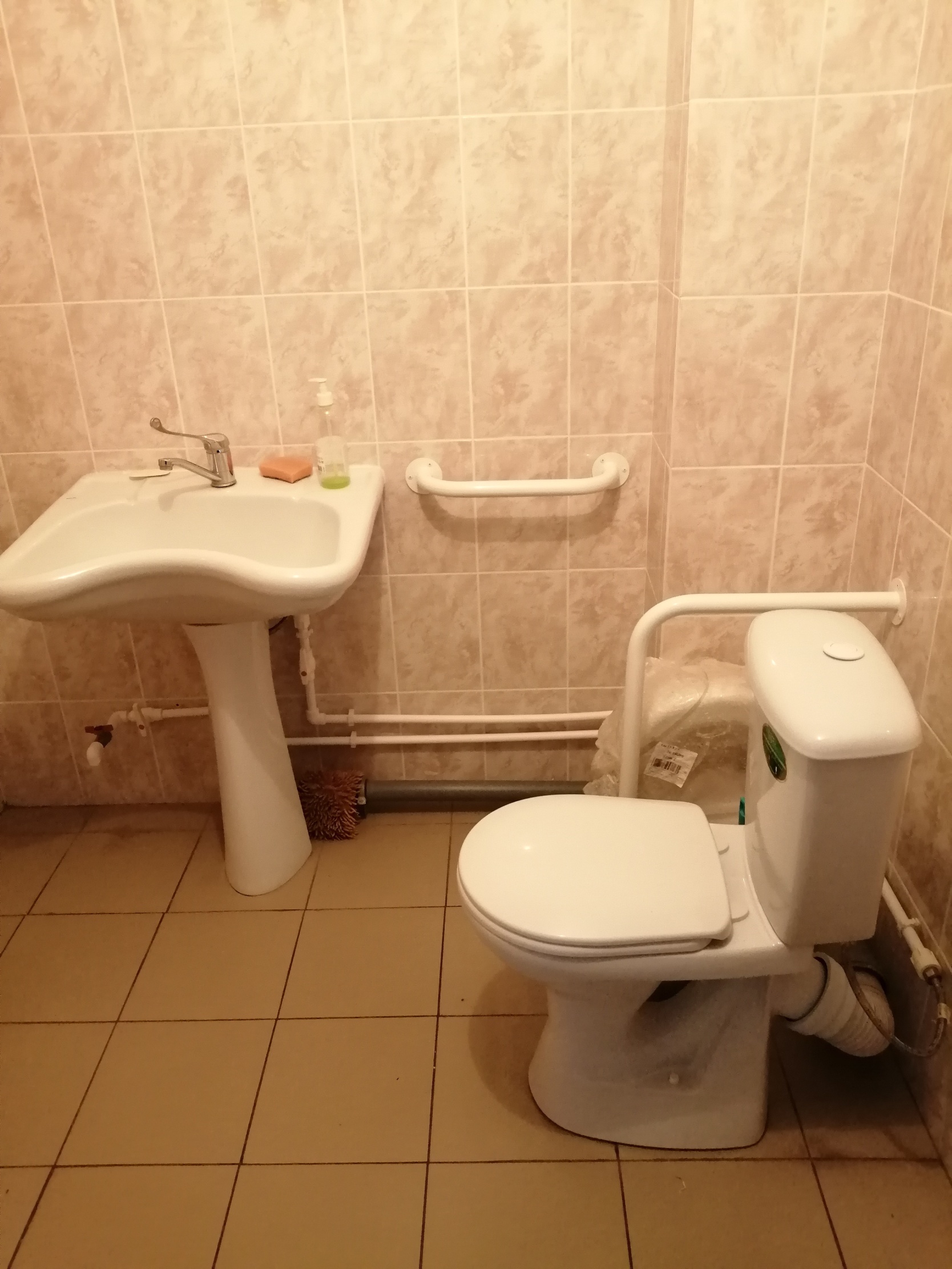 № п/пОсновные показатели доступности для инвалидов объектаОценка состояния и имеющихся недостатков в обеспечении условий доступности для инвалидов объекта1231Выделенные стоянки автотранспортных средств для инвалидовИмеется2Сменные кресла-коляскиОтсутствуют3Адаптированные лифтыОтсутствуют4ПоручниИмеются5ПандусыИмеются6Подъемные платформы (аппарели)Отсутствуют7Раздвижные двериОтсутствуют8Доступные входные группыСоответствуют9Доступные санитарно-гигиенические помещенияПомещение санитарного узла не соответствует действующим требованиям доступности10Достаточная ширина дверных проемов в стенах, лестничных маршей, площадокСоответствует11Надлежащее размещение оборудования и носителей информации, необходимых для обеспечения беспрепятственного доступа к объектам (местам предоставления услуг) инвалидов, имеющих стойкие расстройства функции зрения, слуха и передвиженияОтсутствуют12Дублирование необходимой для инвалидов, имеющих стойкие расстройства функции зрения, зрительной информации – звуковой информацией, а также надписей, знаков и иной текстовой и графической информации – знаками, выполненными рельефно-точечным шрифтом Брайля и на контрастном фонеОтсутствуют13Дублирование необходимой для инвалидов по слуху звуковой информации зрительной информациейОтсутствуют 14иные№ п/пОсновные показатели доступности для инвалидов предоставляемой услугиОценка состояния и имеющихся недостатков в обеспечении условий доступности для инвалидов предоставляемой услуги1231Наличие  при входе в объект вывески с названием организации, графиком работы организации, планом здания, выполненных рельефно-точечным шрифтом Брайля и на контрастном фонеОтсутствует 2Обеспечение инвалидам помощи, необходимой для получения в доступной для них форме информации о правилах предоставления услуги, в том числе об оформлении необходимых для получения услуги документов, о совершении ими других необходимых для получения услуги действийИнформация на сайте. информация от сотрудников, ответственных за организацию работы по обеспечению условий доступности объекта, сопровождающих сотрудников3Проведение инструктирования или обучения сотрудников, предоставляющих услуги населению, для работы с инвалидами, по вопросам, связанным с обеспечением доступности для них объектов и услуг1. Разработана программа инструктажа на основе методического пособия Минтруда России (утверждена 19.02.2016г.) 2. Ежегодное инструктирование специалистов, работающих с инвалидами и лицами с ОВЗ по программе инструктажа4Наличие работников организаций, на которых административно – распорядительным актом возложено оказание инвалидам помощи при предоставлении им услугПриказ «О назначении ответственных сотрудников за организацию работы по обеспечению условий доступности объектов для инвалидов и предоставляемых услуг в сфере здравоохранения в медицинской организации»5Предоставление услуги с сопровождением инвалида по территории объекта работником организацииПриказ «О назначении ответственных сотрудников за организацию работы по обеспечению условий доступности объектов для инвалидов и предоставляемых услуг в сфере здравоохранения в медицинской организации»6Предоставление инвалидам по слуху при необходимости услуги с использованием русского жестового языка, включая обеспечение допуска на объект сурдопереводчика, тифлопереводчикаНе предоставляется7Соответствие транспортных средств, используемых для предоставления услуг населению, требованиям их доступности для инвалидовНе соответствует8Обеспечение допуска на объект, в котором предоставляются услуги, собаки – проводника при наличии документа, подтверждающего ее специальное обучение, выданного по форме и в порядке, утвержденном приказом Министерства труда и социальной защиты Российской ФедерацииОбеспечивается9Адаптация официального сайта органа и организации, предоставляющих услуги в сфере здравоохранения, для лиц с нарушением зрения (слабовидящих)Адаптируется10Обеспечение предоставления услуг тьютораНе обеспечивается11иные№ п/пПредлагаемые управленческие решения по объемам работ, необходимым для приведения объекта в соответствие с требованиями законодательства Российской Федерации об обеспечении условий их доступности для инвалидов Сроки1Размещение оборудования и носителей информации, необходимых для обеспечения беспрепятственного доступа к объектам (местам предоставления услуг) инвалидов, имеющих стойкие расстройства функции зрения, слуха и передвиженияПо мере финансирования2Санитарно – гигиенические помещения: технические решения невозможныКапитальный ремонт По мере финансирования 3Переподготовка кадров с целью предоставления инвалидам по слуху при необходимости услуги с использованием русского жестового языка, включая обеспечение допуска на объект сурдопереводчика, тифлопереводчикаПо мере финансирования